365移动签移动数字证书APP操作手册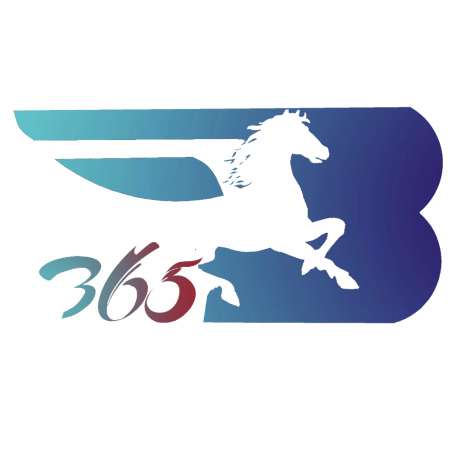 2022年5月用户登录/注册打开APP，用户需通过短信验证码的方式进行登录/注册。未注册用户会自动创建账号，账号即手机号。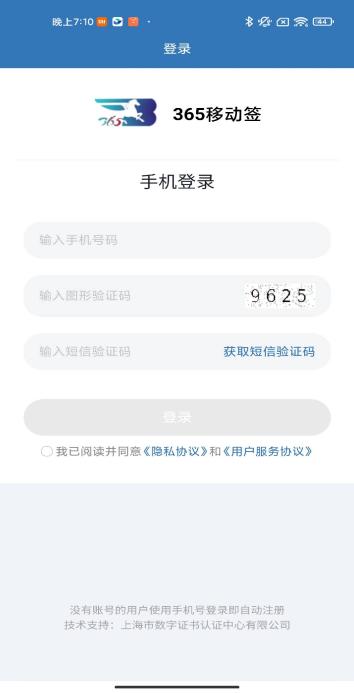 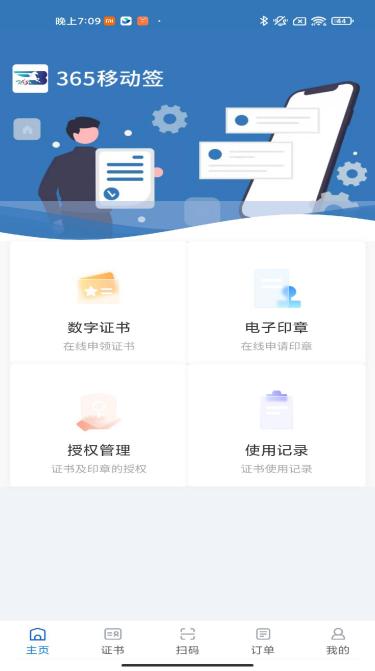 证书申请2.1 单位首次申请首页点【数字证书】，点【申请证书】，选择证书类型【单位证书】或【个人证书】以及办理期限。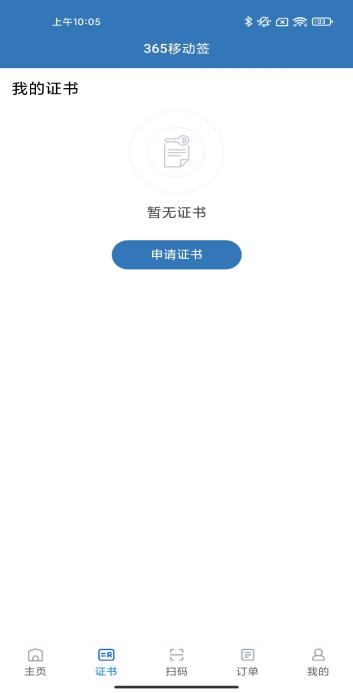 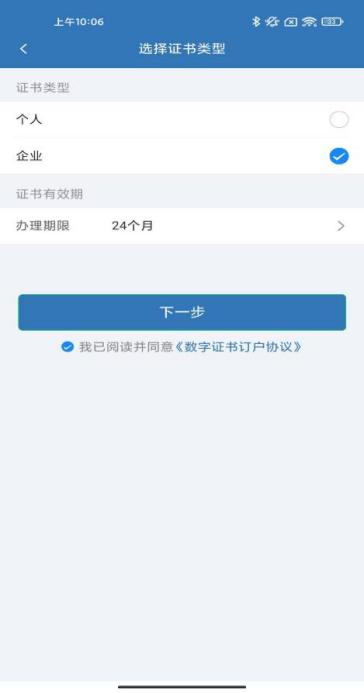 填写相关材料前，需要完成实名认证。实名认证支持银行卡和手机号。注：银行卡认证需要确保当前手机号为该银行卡在银行预留的手机号；手机号认证需要确保改手机号为本人实名手机，亲情号等非实名手机号无法认证通过；实名认证过程需要完成人脸识别，请确保app已授权相机使用权限。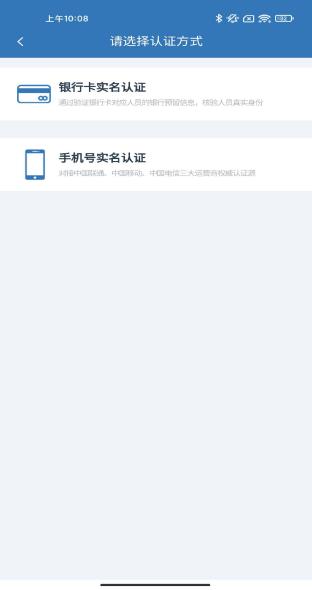 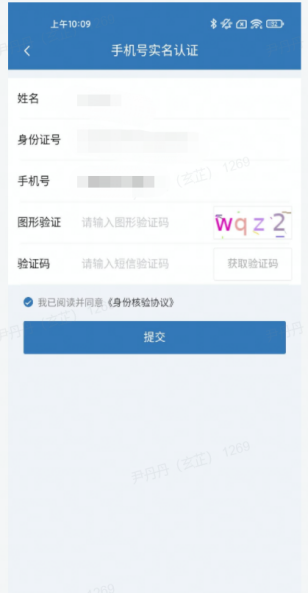 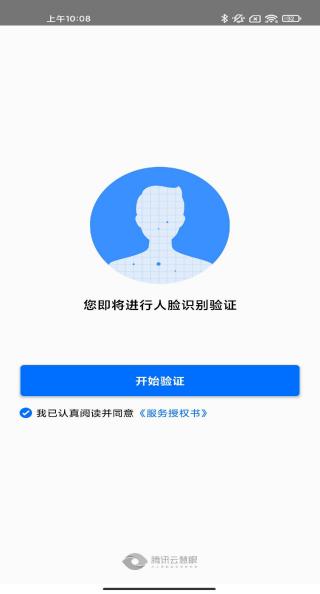 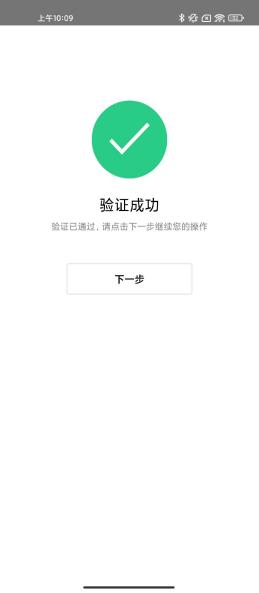 若申请“单位证书”，实名认证成功后，填写申请人相关信息并上传相关申请材料。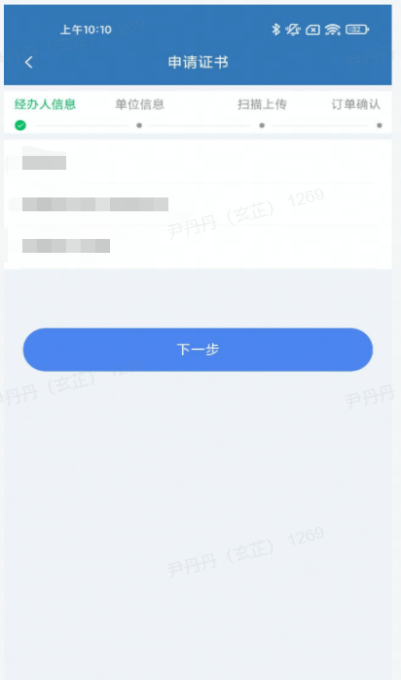 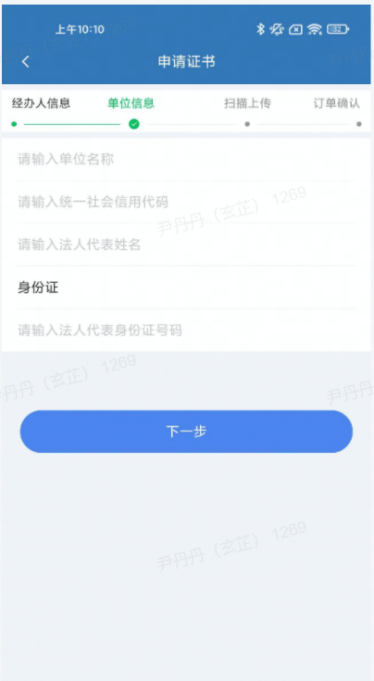 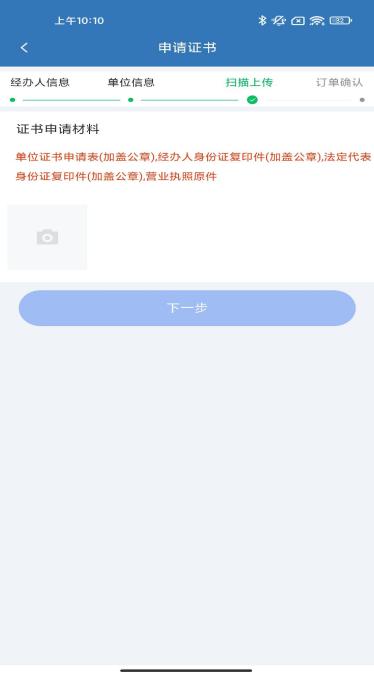 信息确认无误后，点【提交订单】，等待客服审核。可在订单管理中查看申请进度。审核通过会发送短信提醒。若审核未通过，可在【未通过】中查看驳回原因。注：个人证书无需人工审核，实名认证通过即可。单位证书申请需要审核公司相关材料。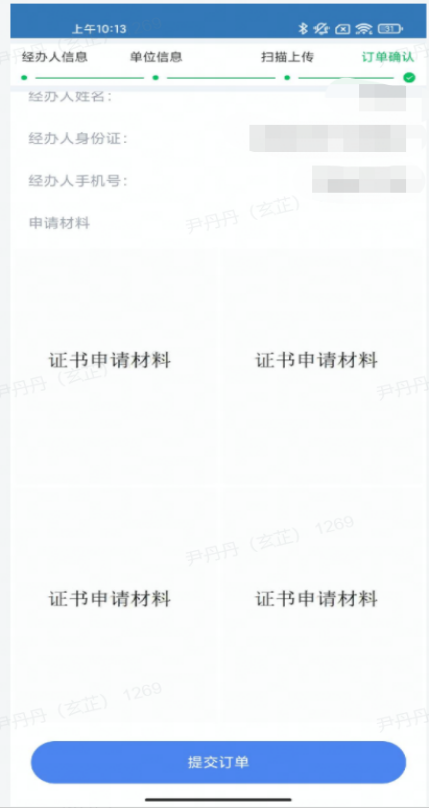 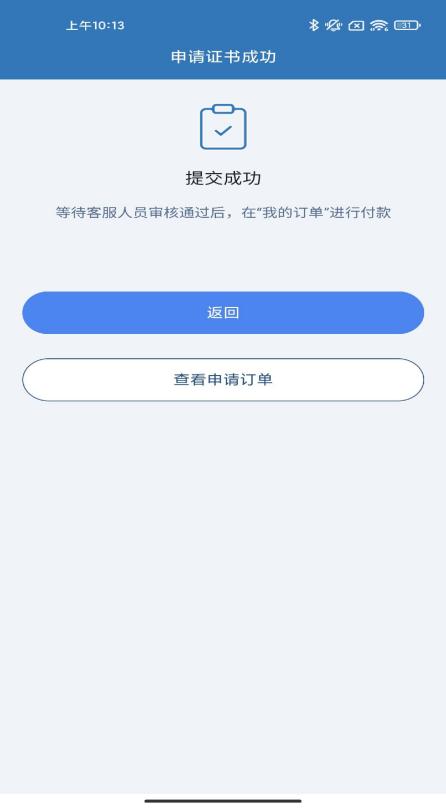 用户收到短信提醒后，在【订单管理】-【待支付】中，点【支付】，完成线上付款。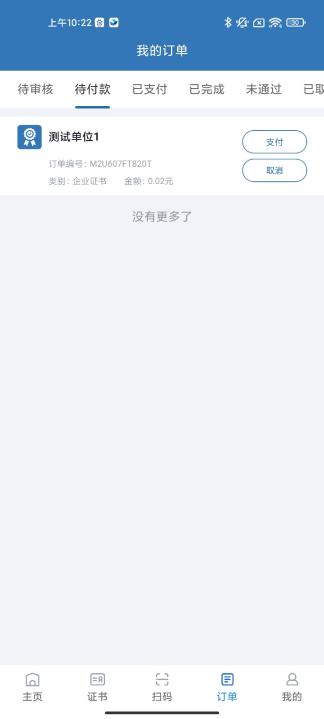 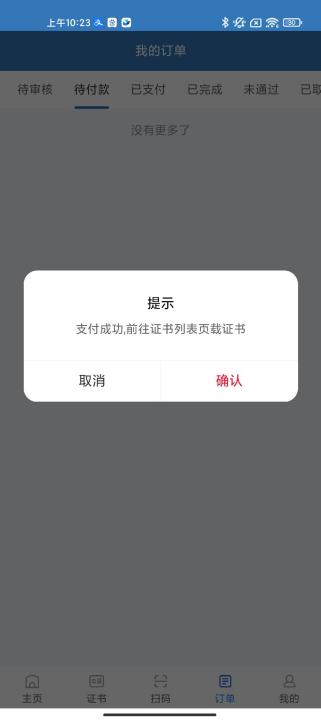 支付完成后，在底栏【证书】，点【下载】，设置证书密码后，完成移动数字证书下载。已在成功后，可查看证书信息。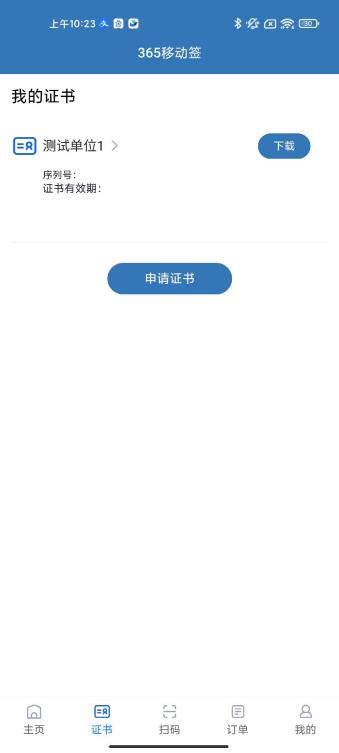 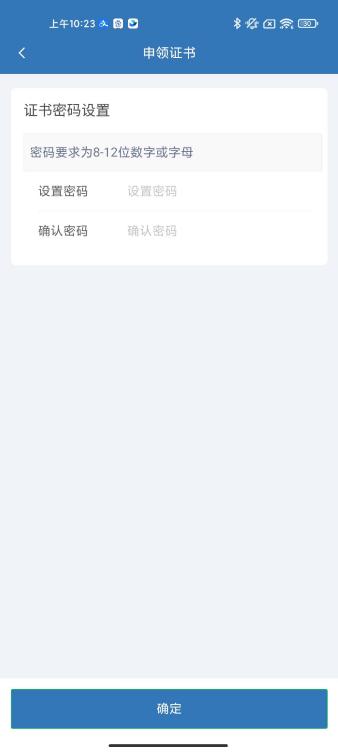 2.1 单位非首次申请若单位已经申领过移动数字证书，需要申请多张的，无需重复上传审核材料等待审核。可联系首次申请数字证书的人员（默认证书管理员）。在【授权管理】中【单位成员授权】添加证书使用人或证书管理员。证书管理员可对其他成员进行授权。证书使用人无法对新成员授权，无授权管理权限。一个单位可以有多个证书管理员授权信息需要填写姓名、身份证、手机号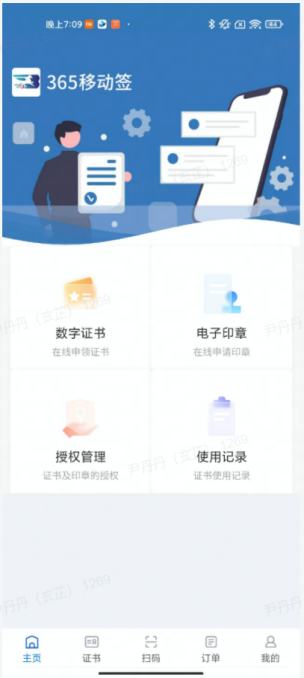 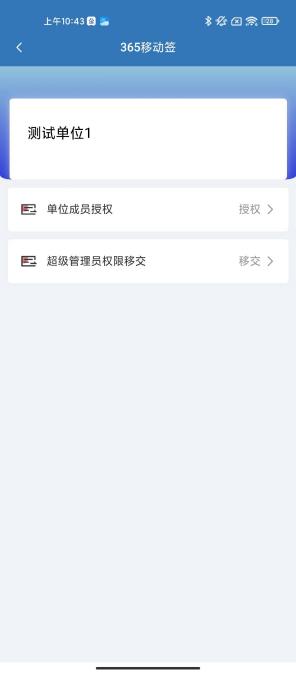 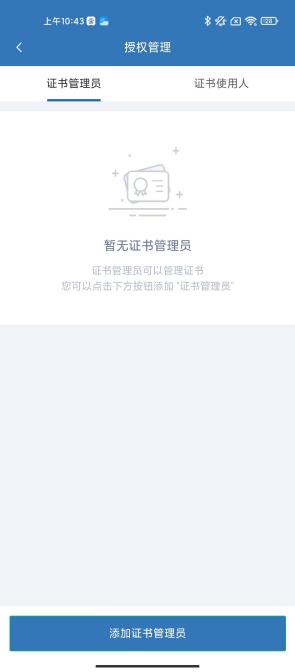 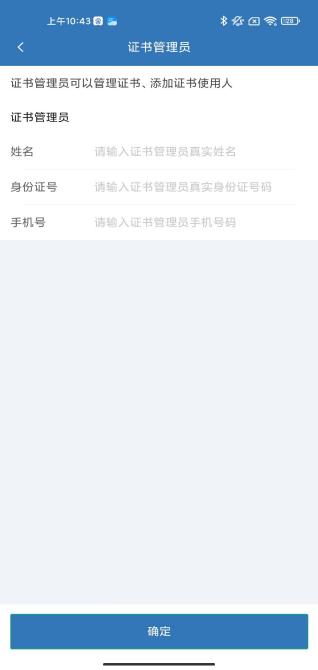 被授权的经办人登录后，在【证书】-【待申领的证书】中，可以直接申领该单位证书，完成身份认证后，可下载数字证书。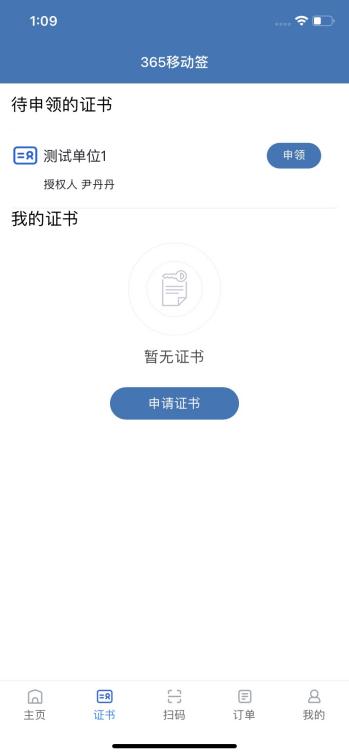 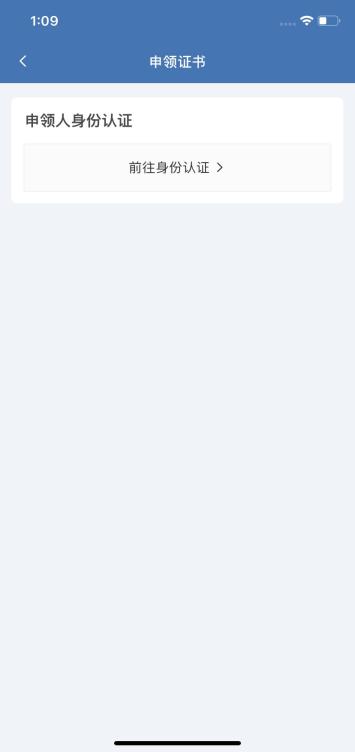 印章申请3.1 单位印章申请申请印章前需要完成证书的申请，印章和证书绑定。主页【电子印章】-【企业章】，点【申请印章】申请对应的电子印章。申请印章需要选择关联的证书。选择证书后，需要选择【证书类型】，支持选择企业公章、法定代表人私章最后上传印章扫描件并提交。需确保印章在空白纸上加盖，确保清晰。提交后，生成一条印章记录，状态为待审核。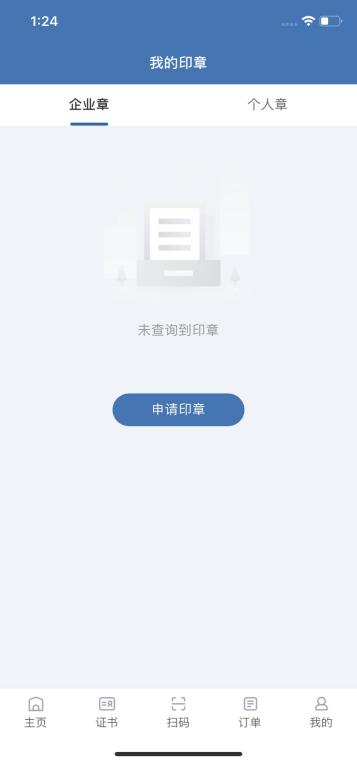 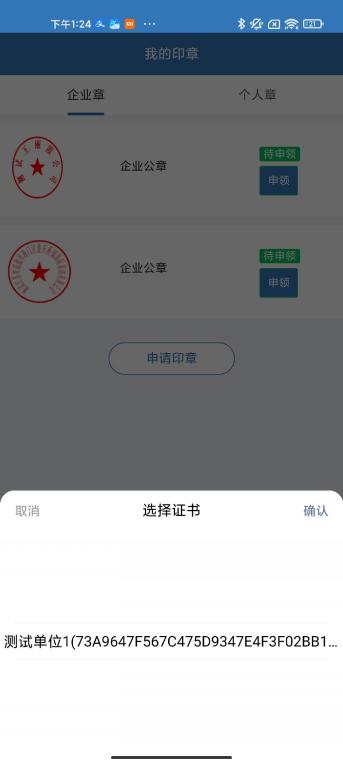 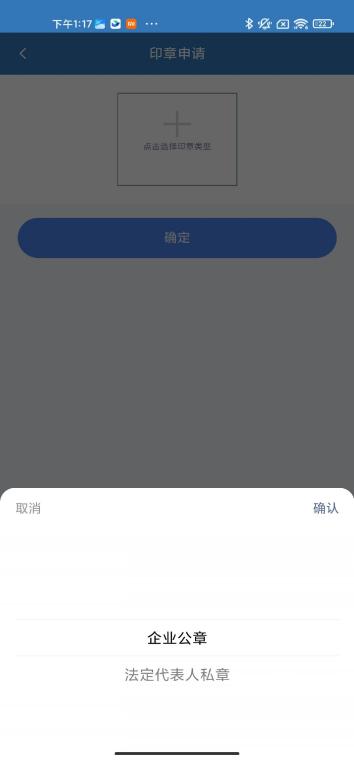 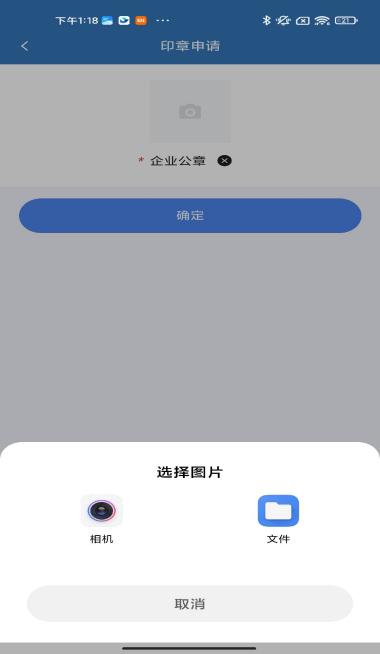 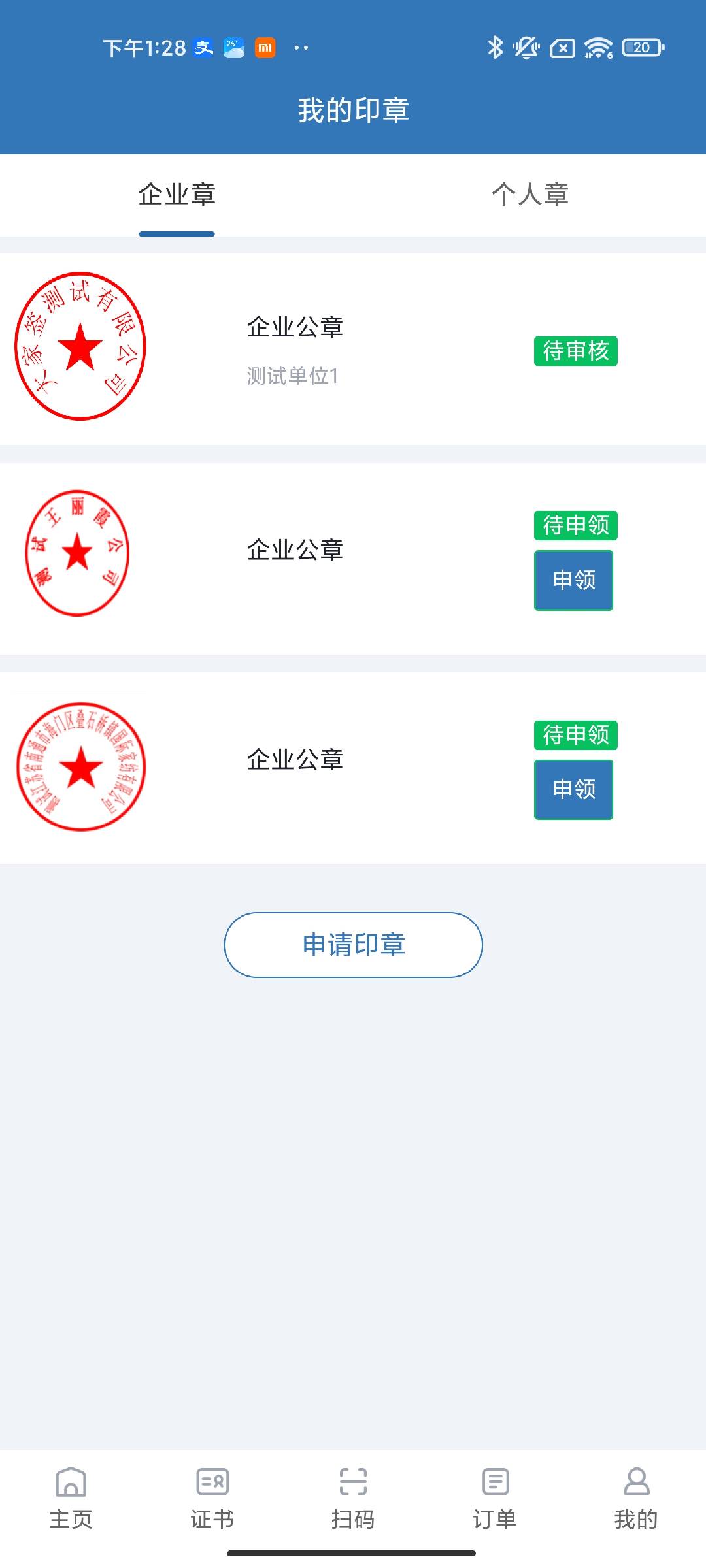 印章审核通过后，点【申领】进行下载，下载需要输入证书口令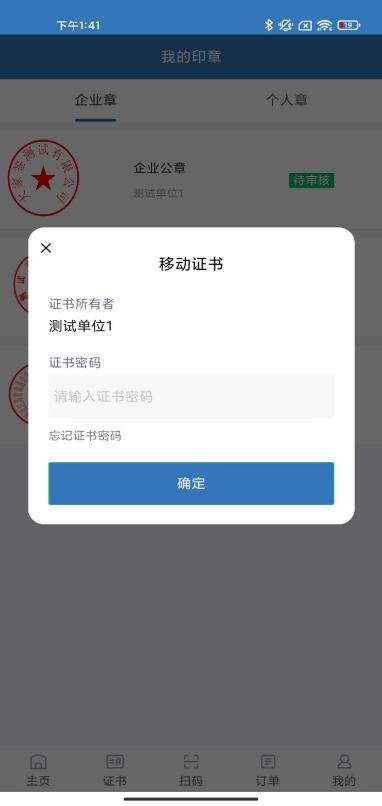 3.2 个人印章申请个人印章可申请手写签名章或私章。申请印章前需要完成证书的申请，印章和证书绑定。切换顶栏【个人章】，点【申请印章】申请对应的电子印章。申请印章需要选择关联的证书。选择证书后，需要选择【证书类型】，可以选择个人私章和个人手写签字选择个人私章，需要在空白纸上加盖个人私章上传审核。审核通过后方可下载。选择个人手写签名，则需要在签名板上采集手写签名。采集后提交等待人工审核。审核通过后，可领取印章。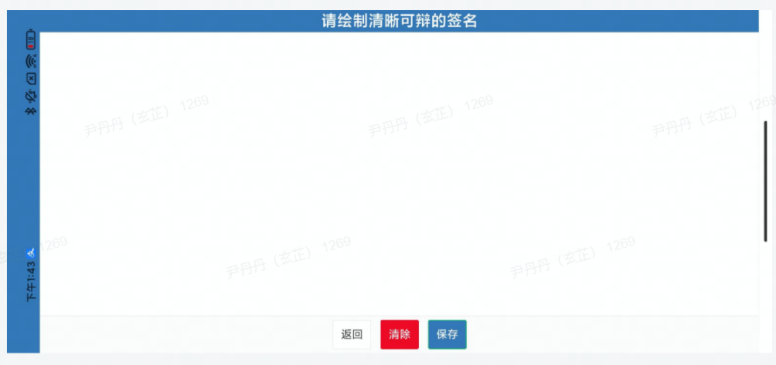 印章审核通过（自动生成）后，点【申领】进行下载，下载需要输入证书口令证书延期证书到期前3个月，可以申请进行延期在证书列表点开即将到期的证书，在【证书管理】中，点【证书延期】，选择需要延期的期限（1年、2年、3年），输入证书密码，完成在线支付后，即可下载最新证书。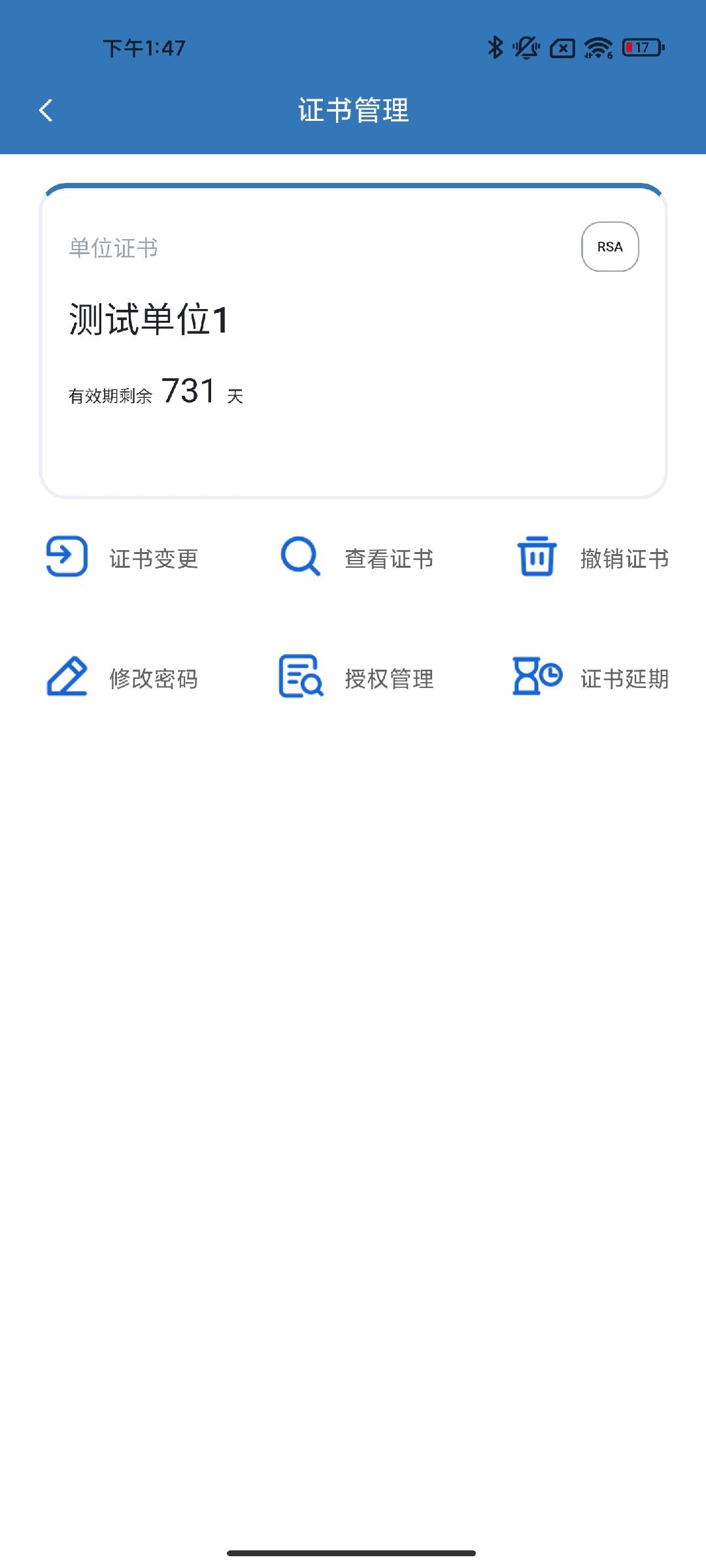 证书变更企业名称发生变更后，可在【证书管理】中点【证书变更】修改企业名称，申请变更需要上传资料进行审核，审核通过后，完成支付即可下载变更后的证书（同证书申请流程）。注：证书变更后，该证书下绑定的印章即作废，需要重新申请！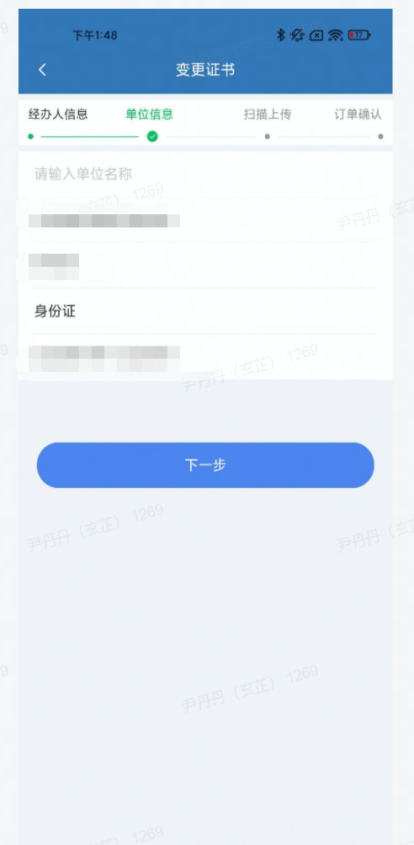 证书补办移动数字证书保存在手机本地，用户卸载app或者更换手机，原证书失效，需要补办数字证书。点【补办】可完成证书恢复，补办后的证书可对原证书加密的数据解密。补办需要完成实名认证。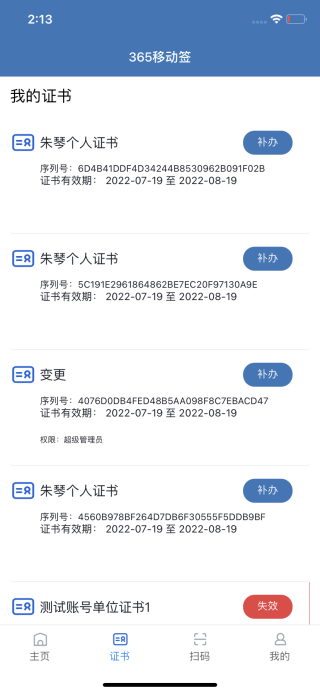 开票用户可在【我的订单】-【已完成】中选择已支付的订单，申请开票。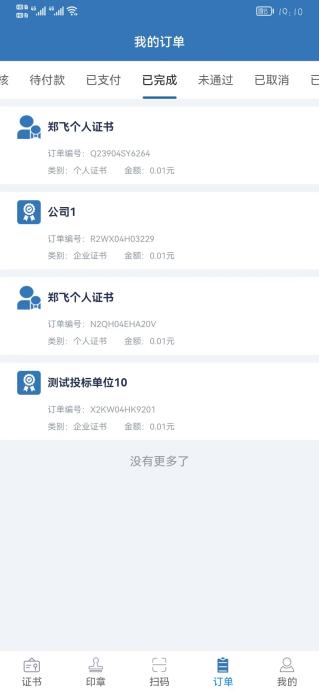 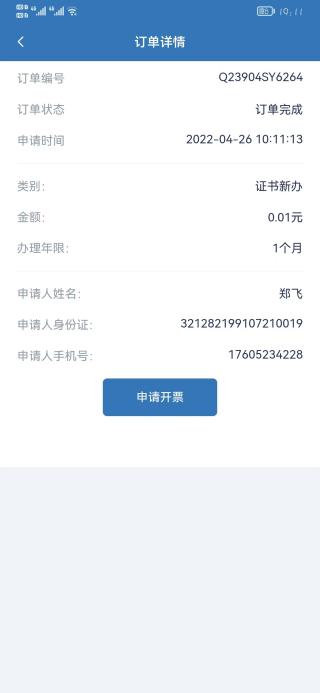 证书使用用户在招投标平台或投标客户端选择移动证书方式进行登录、解密、签章等操作，会生成二维码，使用APP【扫码】，扫码成功后，选择证书并输入证书密码，即可完成相关业务操作。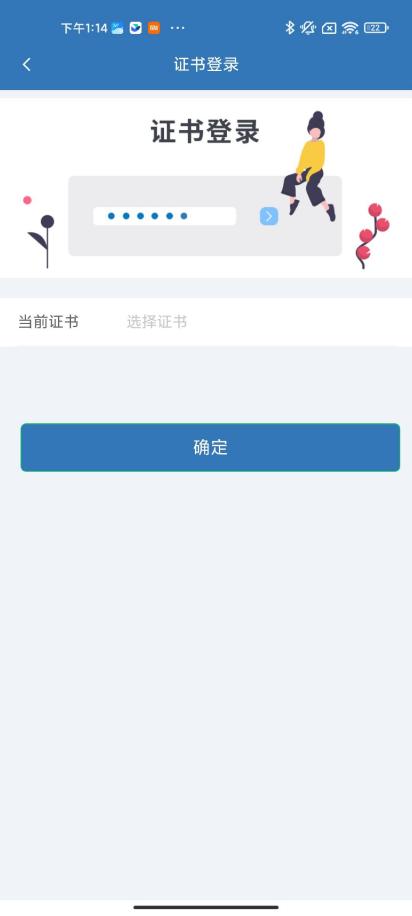 使用记录使用记录可以查看证书的扫码记录，方便企业对证书的使用情况进行有效监控和管理。在【主页】-【使用记录】中可查看证书的使用记录。使用记录包括证书下每次扫码的操作类型、使用者姓名、证书序列号、操作时间证书管理员可查看单位下所有用户的使用记录。证书使用人仅可查看自己的证书使用记录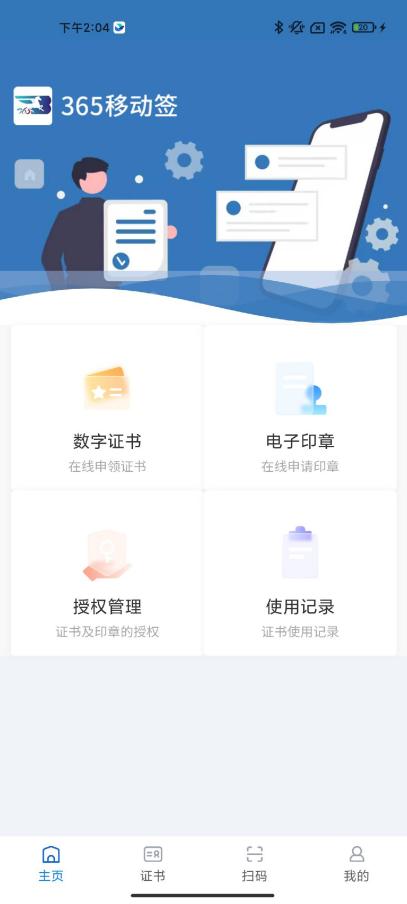 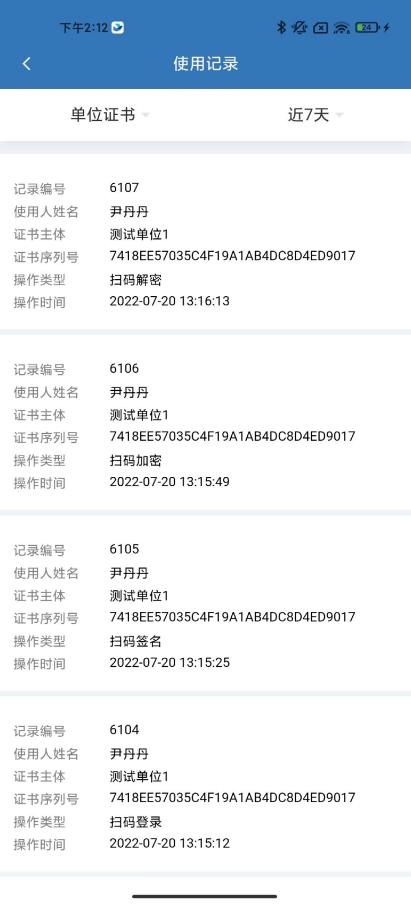 修改证书密码（忘记密码重置）在【证书管理】中，用户可修改证书密码。忘记密码可以进行密码重置。注：重置密码需要实名认证，确认用户身份。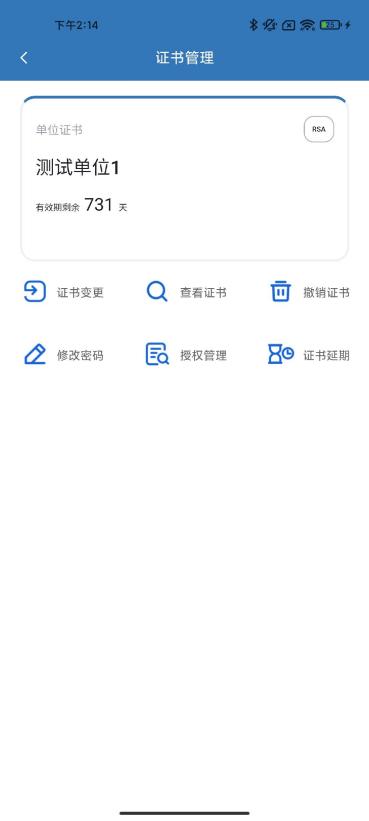 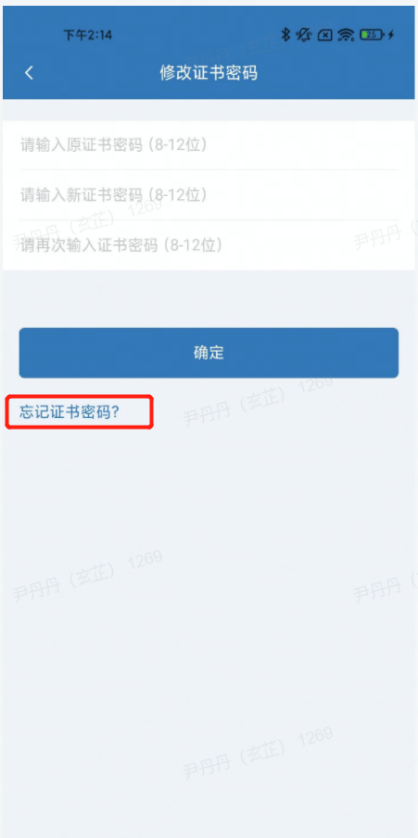 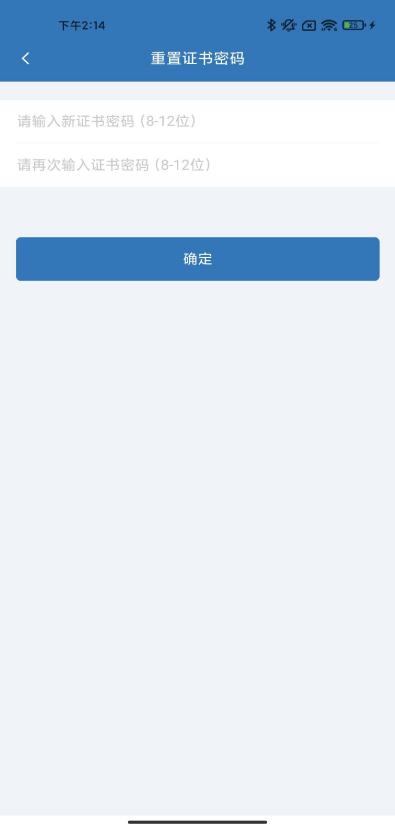 